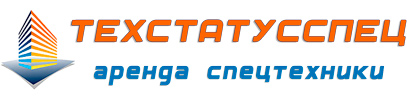 Тел.: 8 (499) 499-10-17 (ежедневно с 8 до 20) 8 (926) 804-30-35; 8(985) 752-93-33 www.texstatusspec.ru e-mail: arenda@texstatusspec.ru Адрес:    121354,г.Москва ул. Витебская, д.9 стр.3, этаж 2 ком 1ИНН/КПП:   9731081668/773101001Автовышки от 28м. до 60м.Кран манипуляторыСамосвалыНаименованиеТехникиКол-во часов в смену в смену (min)Цена за 1 час(в т.ч. НДС 20%)СуммаЗа смену(в т.ч. НДС 20%)Стоимость. Пробегаза МКАД28м. телескоп.7+12000.0016000.0050.0028м. Вездеход7+12250.0018000.0050.0032м. телескоп.7+12125.0017000.0050.0032м. Вездеход7+12500.0020000.0050.0035м. Телескоп7+12250.0018000.0050.0035м. Вездеход7+12750.0022000.0060.0040м. телескоп.7+12500.0020000.0060.0042м. телескоп.7+12750.0022000.0060.0042м. Вездеход7+14000.0032000.0060.0045м. телескоп.7+13000.0024000.0060.0045м. Вездеход7+15000.0040000.0060.0050м. телескоп.7+14000.0032000.0060.0055м. телескоп.7+15000.0040000.0060.0060м. Телескоп7+16000.0048000.0060.0065м. Телескоп7+17000.0056000.0060.00НаименованиеТехникиКол-во часовЦена за 1 час(в т.ч. НДС 20%)СуммаЗа смену(в т.ч. НДС 20%)Стоимость. Пробегаза МКАДМанипуляторкран 5т, кузов 10т, 6м7+11800.0014400.0050.00Манипуляторкран 5т, кузов 10т,6м. ВЕЗДЕХОД7+12250.0018000.0060.00Манипуляторкран 7т, кузов 10т, 6м7+12000.0016000.0060.00Манипуляторкран 7т, кузов 10т,6м. ВЕЗДЕХОД7+12500.0020000.0060.00НаименованиеТехникиКол-во часовЦена за 1 час(в т.ч. НДС 20%)СуммаЗа смену(в т.ч. НДС 20%)Стоимость. Пробегаза МКАДСамосвал-вездеход 8м37+11500.0012000.0050.00Самосвал-вездеход 14м37+11800.0014400.0050.00